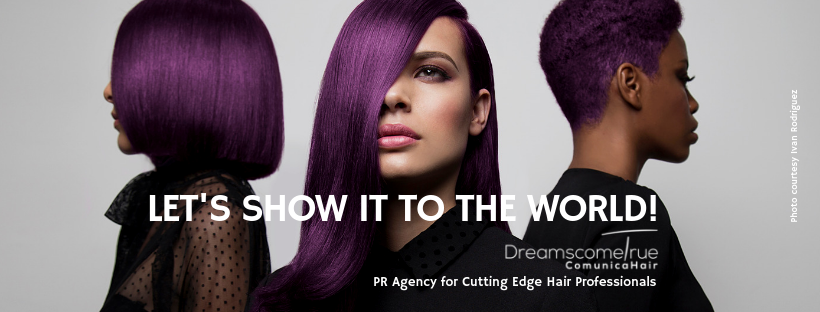 Specialised PR Agency for Cutting Edge Hair Professionals. Creative Hairdressers are our clients.For more information, please contact Marta de Paco On         +34670780664 or email press@dreamscometrue.es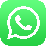 Important: These images are only available for editorial content. Credits must be included.Notification of their publication is expected.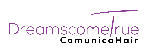 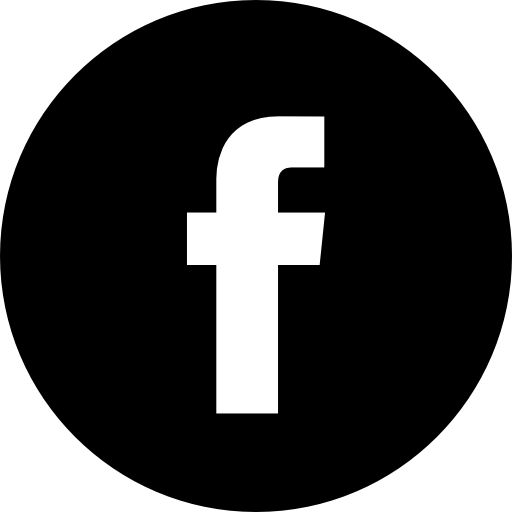 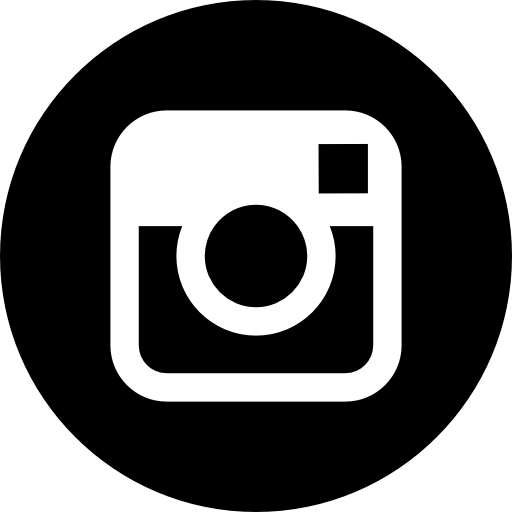 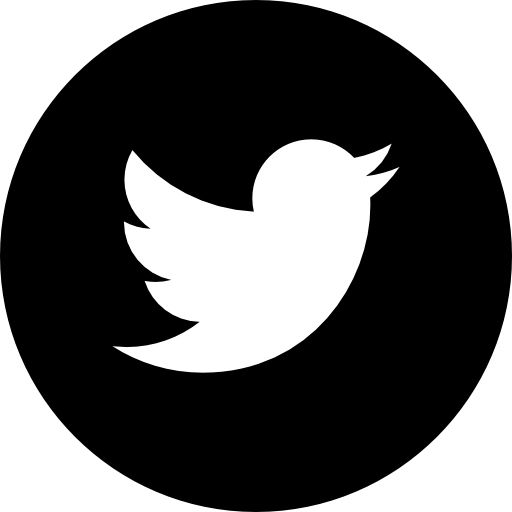 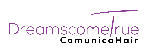 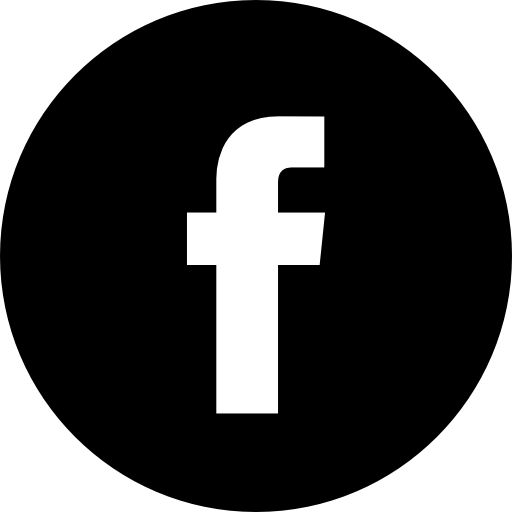 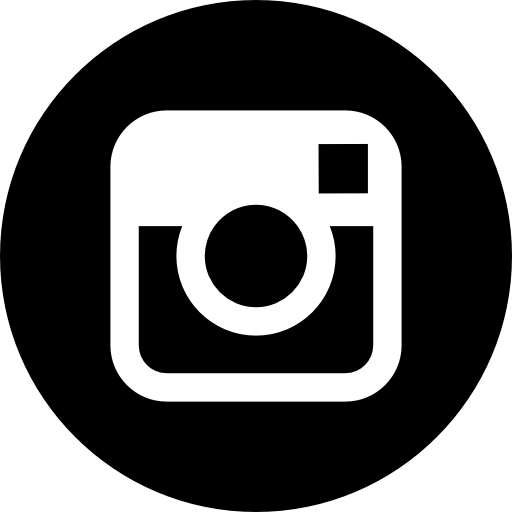 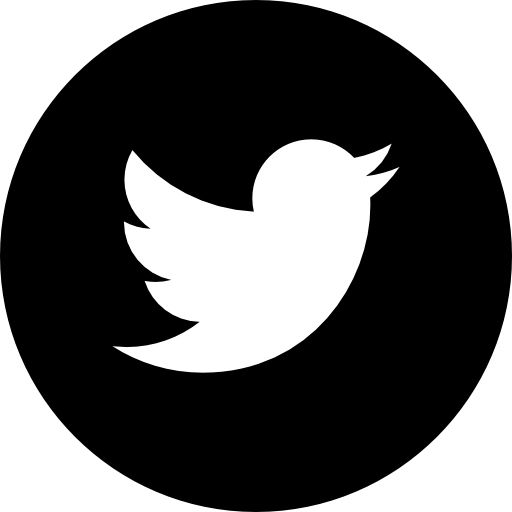 IVAN RODRIGUEZ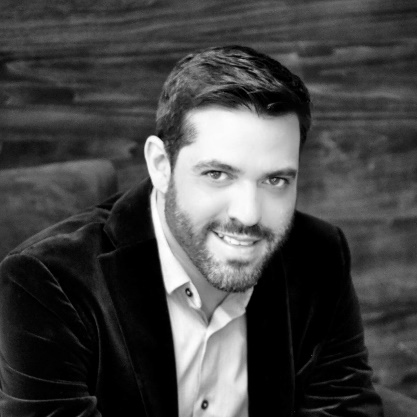 MEXICOMESSY EFFORTLESS Collection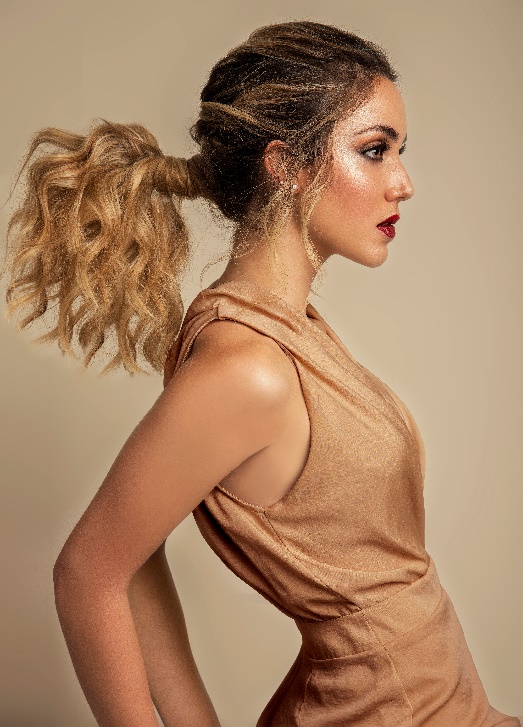 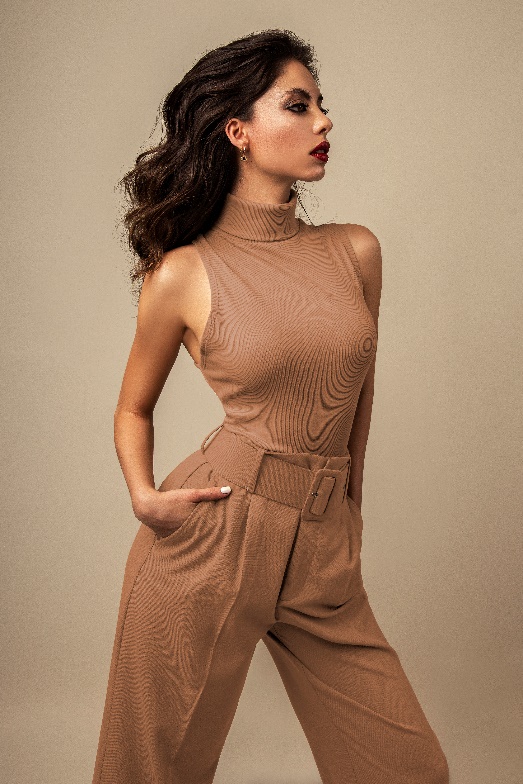 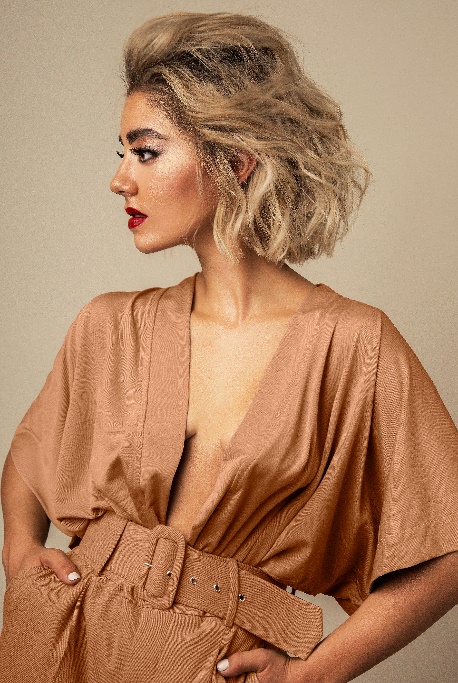 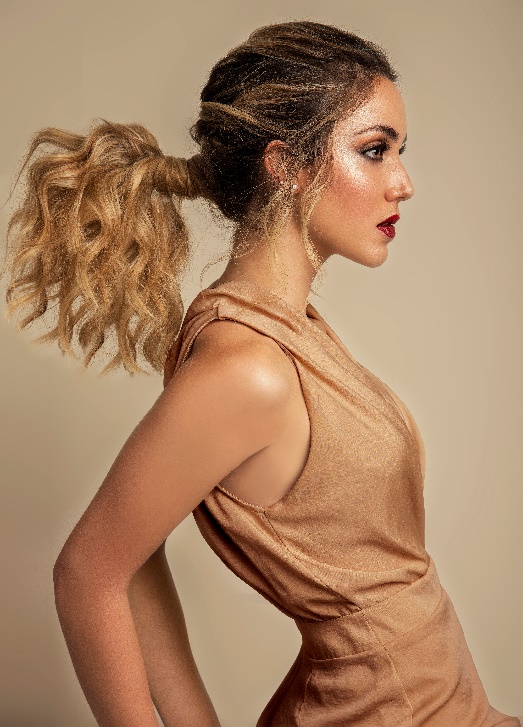 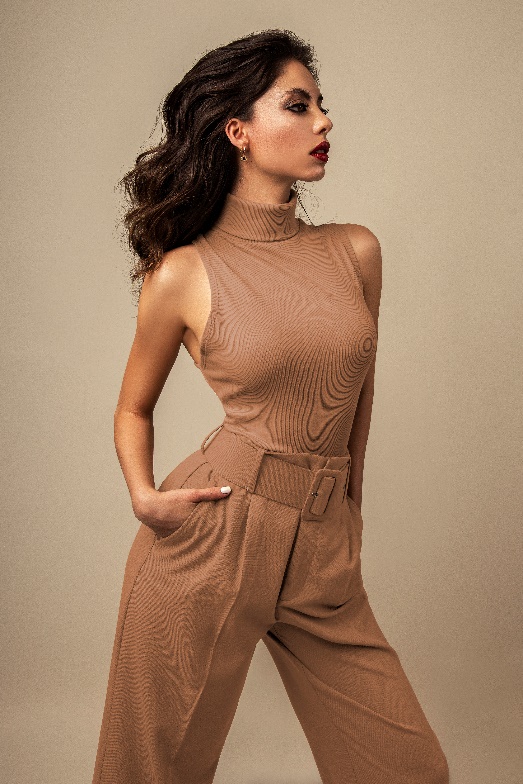 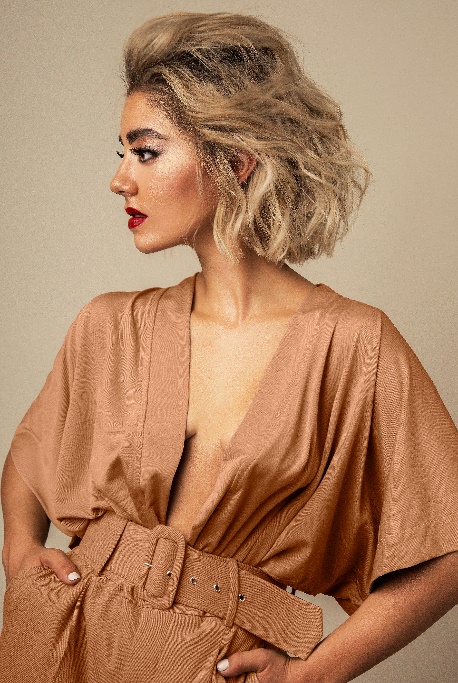 Hair: Ivan Rodriguez @El Salon Hairdressing ClubHair Instagram @ivanrohairPhotographer: Jell LoyaMUA: Thessa PeraltaMUA Instagram @thessaperalta_mua Stylist: Melissa Webb Stylist Instagram @melwebbg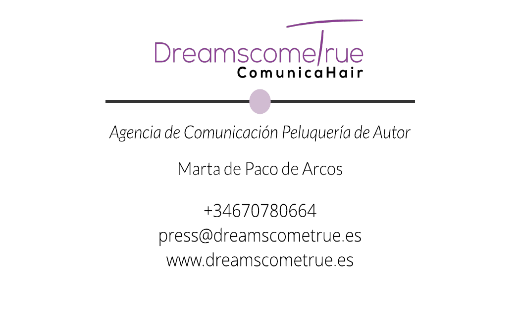 Models: Look 1: Messy Ponytail – Regina.  Look 2: Messy Wob Bun – Aby.  Look 3: Messy Half-Midi -  Karla.  Look 4: Messy Dark Waves – Alexa.  Look 5: Messy Blonde Bob – Saso.  Look 6: Messy High Bun – Michelle.#ivanrohair #ivanrodriguezhairdresserIVAN RODRIGUEZMEXICOMESSY EFFORTLESS Collection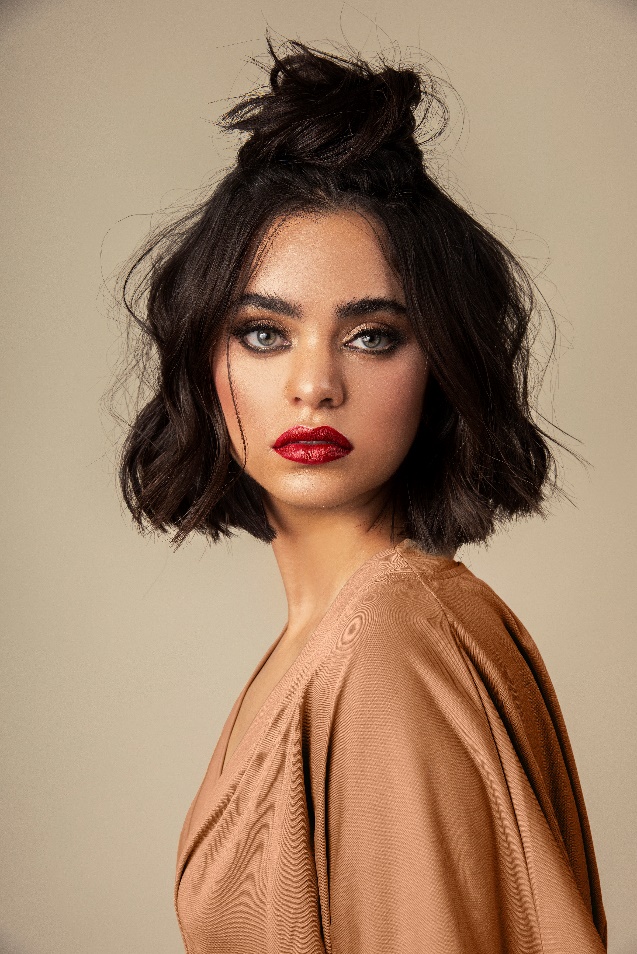  Messy Effortless is the new collection by Ivan Rodriguez for the beginning of 2020. A new decade begins and with it the new iconic looks that will reign in the new twenties….Messy Effortless is a collection full of texture, simplicity and movement.   Consisting of a perfect set of natural colour techniques, current haircuts and different approaches for stylised hair that become the main features of each look. Messy Effortless gives freedom to the hair; it is casual and chic, current and elegant, but above all it is a collection that represents the woman of 2020.#ivanrohair #ivanrodriguezhairdresser